Приемственность школьного и дошкольного логопунктовМО от 13.11.2015.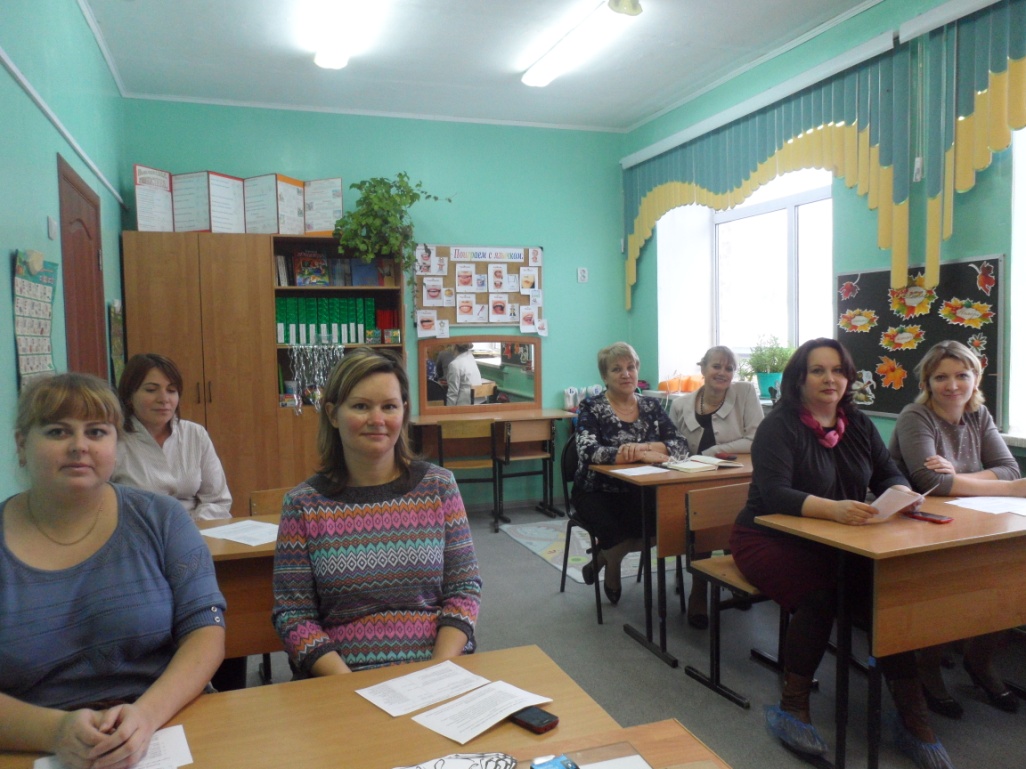 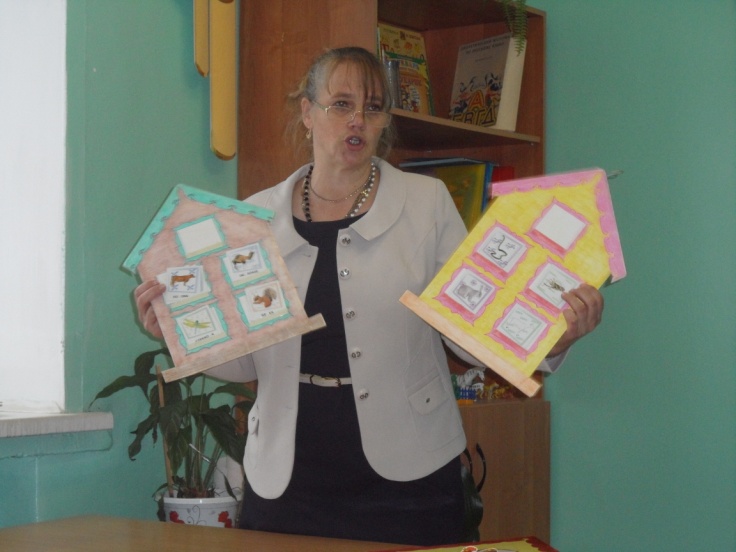 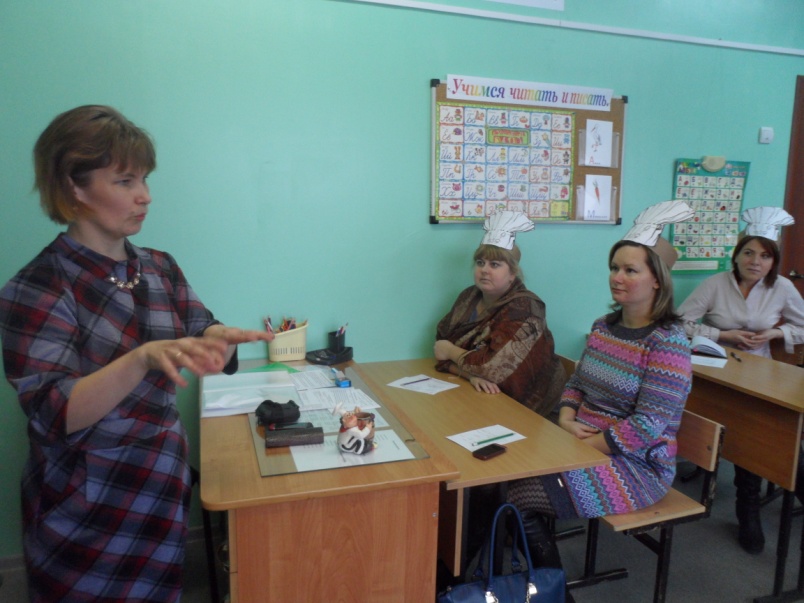 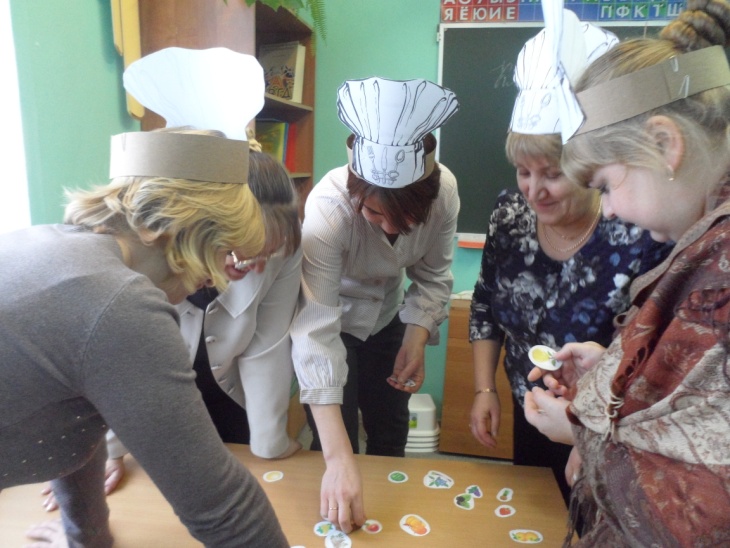 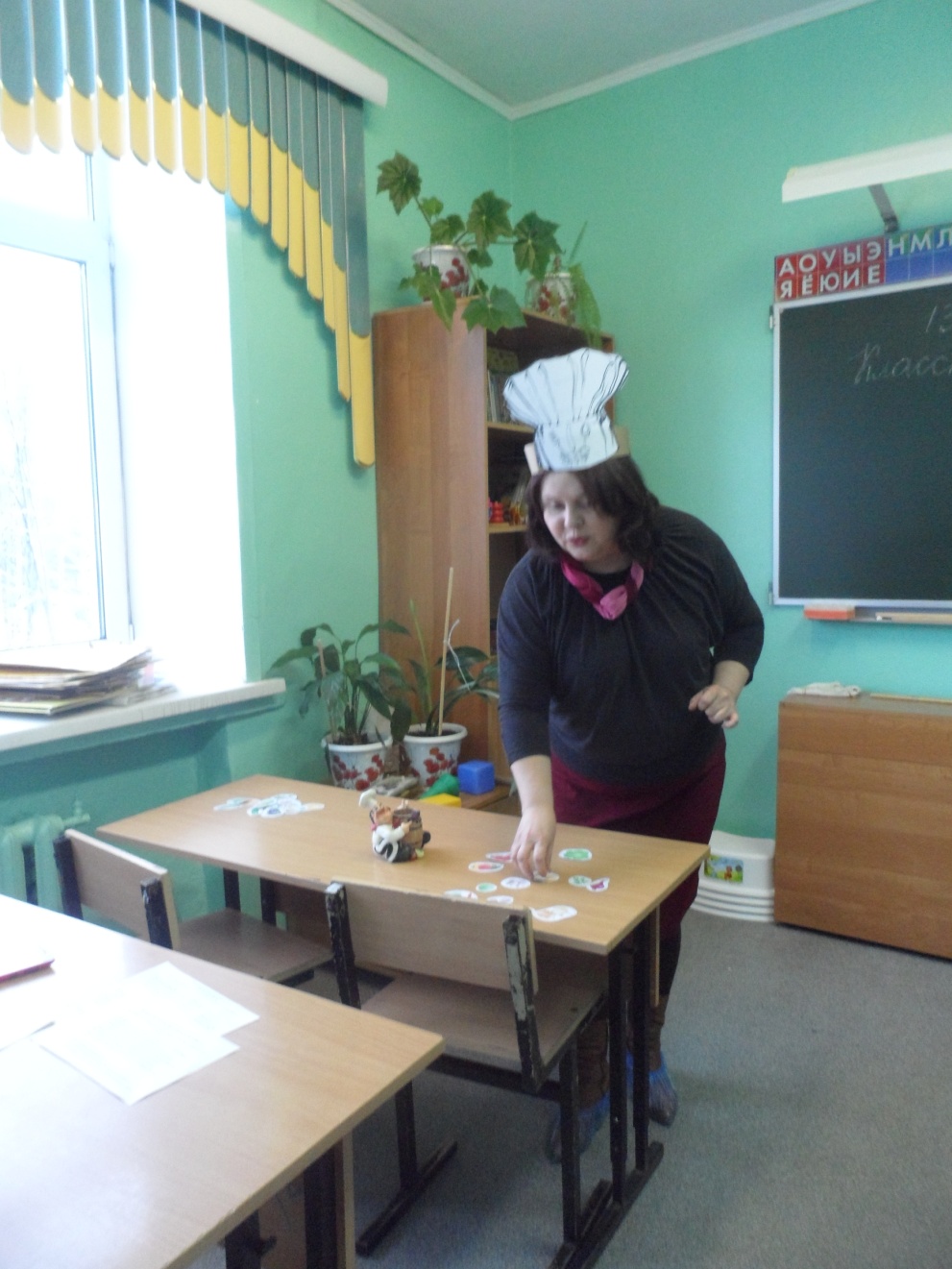 